PIÈCE À CONVICTION N°2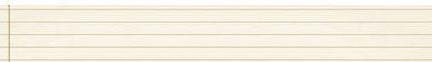 Des poils ou cheveux ont été prélevés sur le lieu du crime. D'après le rapport, il s'agirait d'échantillons appartenant à 2 individus. La victime ayant des cheveux gris, nous pouvons exclure qu'il s'agit des siens.Expliquez à l'aide des documents comment on peut élaborer un caryotype à partir d'un cheveu.…………………………………………………………………………………………………………………………………………………………………………………………………………………………………………………………………………………………………………………………………………………………………………………………………………………………………………………………………………………………………………………………………………………………………………………………………………………………………………………………………………………………………………………………………………………………………………………………………………………………………………Identifiez ce qui différencie les espèces et les sexes sur les caryotypes, justifiez avec des exemples.……………………………………………………………………………………………………………………………………………………………………………………………………………………………………………………………………………………………………………………………………………………………………………………………………………………………………………………………………………………………………………………………………………………………………………………………………………………………………………………………………………………………………………………………………………………………………………………………………………………………………………………………………………………………………………………………………………………………………………………………………………………………………………………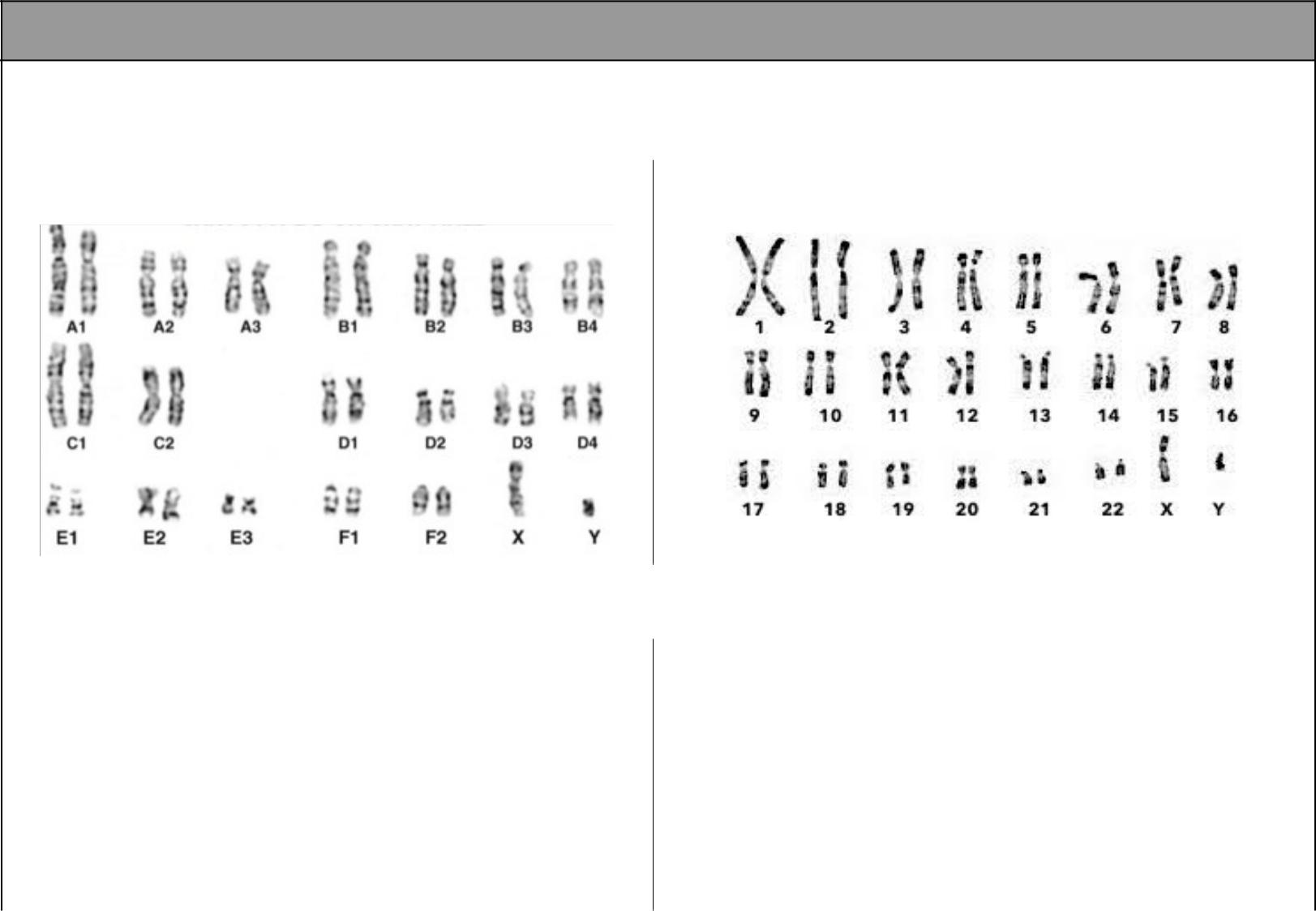 RAPPORT DE LA POLICE SCIENTIFIQUE :Après analyse des 2 échantillons de poils que vous nous avez envoyés sous scellés, nous vous communiquons les caryotypes obtenus.Analyse du laboratoire : Comparer avec la planche de caryotypes à votre disposition pour en déduire l’espèce et le sexe des propriétaires des poils.Suspects concernés et pourquoi : ………………………………………………………………………………………………………………………………………………………………………………………………………………………………………………………………………………………………………………………………………………Indice : poil 1Indice : poil 2…………………………………………………………………………………………………………………………………………………………………………………………………………………………………………………………………………………………………………………………………………………………………………………………………………………………………………………………………………………………………………………………………………………………………………………………………………………………………………………………………………………………………………………………………………………………………………………………………………………………………………………………………………………………………………………………………………………………………………………………………………………………